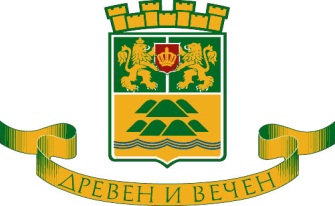 ОБЩИНА ПЛОВДИВПловдив, 4000, пл, “Стефан Стамболов” №1         тел: (032) 656 701, факс: (032) 656 703Изх. №................................................................ДО:Г-Н ХРИСТО АЛЕКСИЕВ ПРЕДСЕДАТЕЛ НА УСДП „НАЦИОНАЛНА КОМПАНИЯ ЖЕЛЕЗОПЪТНА ИНФРАСТРУКТУРА“БУЛ. „КН. МАРИЯ ЛУИЗА“ № 110Гр. СОФИЯ 1233ДО:ДОЦ. СТЕФАН ШИЛЕВДИРЕКТОР НА РИОСВ-ПЛОВДИВБул. ”МАРИЦА” № 122Гр. ПЛОВДИВОтносно:   Инвестиционно намерение за обект: „Развитие на железопътен възел Пловдив“ в гр. ПловдивУВАЖАЕМИ ГОСПОДИН  ШИЛЕВ,УВАЖАЕМИ ГОСПОДИН  АЛЕКСИЕВ,Във връзка с изискванията на чл.6, ал.9, т.2 на Наредбата за условията и реда за извършване на оценка на въздействието върху околната среда, Ви изпращам резултатите от осигурения обществен достъп до информацията по приложение №2 към чл.6 на Наредбата, както следва:Информацията по приложение № 2 е постъпила в Община Пловдив с вх. № 16 Ф4455/20.06.2016г.;За информацията по приложение № 2 е поставено съобщение на Община Пловдив на пл. ”Централен” № 1 и на интернет страницата www.plovdiv.bg;Информацията по приложение № 2 е оповестена на посочения по т.2 начин за периода 27.06.2016г. – 12.07.2016г.;В резултат от осигурения 14 дневен обществен достъп до информацията по приложение № 2 за инвестиционно предложение за „Развитие на железопътен възел Пловдив“, няма постъпили становища/възражения/мнения и др. от заинтересовани лица/организации.При строителството и експлоатацията на обекта следва да се спазват всички изисквания за опазване на околната среда, които са заложени в проектите и разпоредбите, приети с нормативни актове на Общински съвет Пловдив.Приложение: Констативен протоколС уважение,РОЗАЛИН ПЕТКОВ Заместник-кмет „Общинска икономика, здравеопазване, екология и управление на отпадъците“ Община ПловдивВК/ВЧОБЩИНА ПЛОВДИВПловдив, 4000, пл, “Стефан Стамболов” №1         тел: (032) 656 701, факс: (032) 656 703Изх. №................................................................ДО:Г-Н ХРИСТО АЛЕКСИЕВ ПРЕДСЕДАТЕЛ НА УСДП „НАЦИОНАЛНА КОМПАНИЯ ЖЕЛЕЗОПЪТНА ИНФРАСТРУКТУРА“БУЛ. „КН. МАРИЯ ЛУИЗА“ № 110Гр. СОФИЯ 1233ДО:ДОЦ. СТЕФАН ШИЛЕВДИРЕКТОР НА РИОСВ-ПЛОВДИВБул. ”МАРИЦА” № 122Гр. ПЛОВДИВОтносно:   Инвестиционно намерение за обект: „Развитие на железопътен възел Пловдив“ в гр. ПловдивУВАЖАЕМИ ГОСПОДИН  ШИЛЕВ,УВАЖАЕМИ ГОСПОДИН  АЛЕКСИЕВ,Във връзка с изискванията на чл.6, ал.9, т.2 на Наредбата за условията и реда за извършване на оценка на въздействието върху околната среда, Ви изпращам резултатите от осигурения обществен достъп до информацията по приложение №2 към чл.6 на Наредбата, както следва:Информацията по приложение № 2 е постъпила в Община Пловдив с вх. № 16 Ф4455/20.06.2016г.;За информацията по приложение № 2 е поставено съобщение на Община Пловдив на пл. ”Централен” № 1 и на интернет страницата www.plovdiv.bg;Информацията по приложение № 2 е оповестена на посочения по т.2 начин за периода 27.06.2016г. – 12.07.2016г.;В резултат от осигурения 14 дневен обществен достъп до информацията по приложение № 2 за инвестиционно предложение за „Развитие на железопътен възел Пловдив“, няма постъпили становища/възражения/мнения и др. от заинтересовани лица/организации.При строителството и експлоатацията на обекта следва да се спазват всички изисквания за опазване на околната среда, които са заложени в проектите и разпоредбите, приети с нормативни актове на Общински съвет Пловдив.Приложение: Констативен протоколС уважение,РОЗАЛИН ПЕТКОВ Заместник-кмет „Общинска икономика, здравеопазване, екология и управление на отпадъците“ Община ПловдивВК/ВЧИзх. №................................................................ДО:Г-Н ХРИСТО АЛЕКСИЕВ ПРЕДСЕДАТЕЛ НА УСДП „НАЦИОНАЛНА КОМПАНИЯ ЖЕЛЕЗОПЪТНА ИНФРАСТРУКТУРА“БУЛ. „КН. МАРИЯ ЛУИЗА“ № 110Гр. СОФИЯ 1233ДО:ДОЦ. СТЕФАН ШИЛЕВДИРЕКТОР НА РИОСВ-ПЛОВДИВБул. ”МАРИЦА” № 122Гр. ПЛОВДИВОтносно:   Инвестиционно намерение за обект: „Развитие на железопътен възел Пловдив“ в гр. ПловдивУВАЖАЕМИ ГОСПОДИН  ШИЛЕВ,УВАЖАЕМИ ГОСПОДИН  АЛЕКСИЕВ,Във връзка с изискванията на чл.6, ал.9, т.2 на Наредбата за условията и реда за извършване на оценка на въздействието върху околната среда, Ви изпращам резултатите от осигурения обществен достъп до информацията по приложение №2 към чл.6 на Наредбата, както следва:Информацията по приложение № 2 е постъпила в Община Пловдив с вх. № 16 Ф4455/20.06.2016г.;За информацията по приложение № 2 е поставено съобщение на Община Пловдив на пл. ”Централен” № 1 и на интернет страницата www.plovdiv.bg;Информацията по приложение № 2 е оповестена на посочения по т.2 начин за периода 27.06.2016г. – 12.07.2016г.;В резултат от осигурения 14 дневен обществен достъп до информацията по приложение № 2 за инвестиционно предложение за „Развитие на железопътен възел Пловдив“, няма постъпили становища/възражения/мнения и др. от заинтересовани лица/организации.При строителството и експлоатацията на обекта следва да се спазват всички изисквания за опазване на околната среда, които са заложени в проектите и разпоредбите, приети с нормативни актове на Общински съвет Пловдив.Приложение: Констативен протоколС уважение,РОЗАЛИН ПЕТКОВ Заместник-кмет „Общинска икономика, здравеопазване, екология и управление на отпадъците“ Община ПловдивСъгласувал:Василка ЧопковаДиректор дирекция „Екология и управления на отпадъците“Изготвил:Вяра КолеваГл. експерт дирекция „Екология и управление на отпадъците“